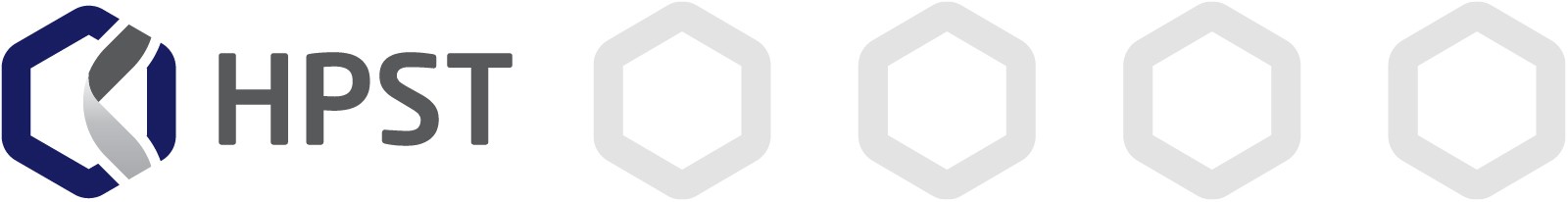 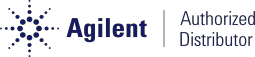 SMLOUVA O POSKYTOVÁNÍ SERVISNÍCH SLUŽEB PRO ANALYTICKÉ SYSTÉMY(dále jen “smlouva”)uzavřená podle §2586 a násl. zákona č 89/2012 Sb., občanský zákoník, ve znění pozdějších předpisů,číslo Zhotovitele: SML91600160/2022číslo Objednatele: UH/60/2022SMLUVNÍ STRANYSpolečnost:	Ústav pro hydrodynamiku AV ČR, v. v. i.zapsaný v Rejstříku veřejných výzkumných institucí Ministerstva školství, mládeže a tělovýchovy ČRSe sídlem:	Pod Paťankou 30/5, 160 12 Praha 6Datová schránka:	4y6nq76Zastoupená:	doc. RNDr. Martinem Pivokonským, Ph.D., ředitelemBankovní spojení:	19-8484630207/0100IČ:	67985874DIČ:	CZ67985874Kontaktní osoba:	XXXXdále jen „Objednatel“aSpolečnost:	HPST, s.r.o.zapsaná v OR vedeném Městským soudem v Praze pod sp.zn. C 70568Se sídlem:	Na Jetelce 69/2, 190 00 Praha 9Datová schránka:	gptawq9Zastoupená:	Ing. Martinem Juříčkem, servisním manažerem, na základě plné mociBankovní spojení:	Raiffeisenbank, a.s., č. účtu 16499002/5500IČ:	25791079DIČ:	CZ25791079Kontaktní osoba:	XXXXdále jen „Zhotovitel“společně též jako „Smluvní strany“,HPST, s.r.o. | Na Jetelce 69/2 | 190 00 Praha 9 | Česká republika | t: +420 244 001 231 | info@hpst.cz | www.hpst.cz | www.labicom.czIČ: 25791079 | DIČ: CZ25791079 | Raiffeisenbank a.s., Praha 4 | č.ú.: 16499002/5500Společnost je zapsaná v Obchodním rejstříku vedeném Městským soudem v Praze, oddíl C, vložka 70568, dne 24. srpna 1999.spolu uzavírají tuto smlouvu.PŘEDMĚT SMLOUVYPředmětem smlouvy je zajistit a sjednat podmínky poskytování servisních služeb pro analytické přístroje (systémy) a řídící softwary uvedené v Příloze č. 1 v rozsahu preventivních údržeb, kvalifikací a oprav závad včetně zajištění potřebného materiálu (náhradní díly, spotřební materiál) podle plánovaných termínů a aktuálních požadavků Objednatele (dále také „servisní dodávka“). Objednatel se zavazuje v předem plánovaných termínech odebírat plánované servisní dodávky dle časového a finančního plánu specifikovaného touto smlouvou, viz Příloha č. 1. Cílem smlouvy je zajistit provozuschopnost, funkčnost a výrobcem doporučenou péči po celou dobu životnosti přístrojů.PODMÍNIKY POSKYTOVÁNÍ SERVISUZhotovitel bude postupovat dle požadavků Objednatele. K provedení servisních služeb bude Zhotovitel používat výhradně nové, originální náhradní díly, alternativně lze dle povahy a rozsahu servisu použít možnost služby repase modulů zajištěné výrobcem (služba popsána níže v této smlouvě).Časové limity (odezvy) specifikované dále se vztahují vždy k pracovním dnům. Kontakt a servisní činnosti budou probíhat v pracovní dny v obvyklou pracovní dobu (8:00 – 16:30 hodin), pokud se smluvní strany nedohodnou jinak.Servisní dodávky budou dodávány na adrese Objednatele:Pod Paťankou 30/5, 160 12 Praha 6nebo formou vzdáleného servisního zásahu, pokud se tak Objednavatel se Zhotovitelem domluví.Kvalifikace technikůZhotovitel je schopen zajistit servisní služby pro všechny systémy uvedené v Příloze č. 1 a je schopen doložit odbornost servisních techniků aktuálně vykonávajících servis certifikátem výrobce opravňujícím technika k servisní činnosti na konkrétně servisovaném systému. Zhotovitel bude dokladovat kvalifikaci techniků přikládáním certifikátu výrobce ke kvalifikační dokumentaci.Vzdálený zásahZhotovitel je schopen poskytovat službu typu vzdálený zásah spočívající v připojení servisního počítačetechnika k řídícímu počítači servisovanému systému. Vzdálené připojení servisního počítače k řídícímupočítači daného systému bude prováděno pomocí programu TeamViewer. Aplikační soubor programu TeamViewer nebo návod na jeho získání zašle pracovník Zhotovitele odpovědné osobě Objednatele po uzavření této smlouvy. Na základě telefonické domluvy se servisním technikem uživatel systému spustí uvedený aplikační soubor TeamViewer na řídícím počítači a tím umožní dočasný přístup servisního technika na tento počítač. Objednatel si je vědom, že hlavním bezpečnostním prvkem z hlediska nekontrolovaného přístupu je zapínání aplikace TeamViewer pouze dočasně po telefonické domluvě se servisním technikem. Počítač, který použije servisní technik ke vzdálenému připojení k řídícímu počítači je zabezpečen programem ESET Endpoint Antivirus 8.1.2037.2 nebo novějším.Servisní požadavkyPožadavky na servisní služby, kromě plánovaných servisních služeb, bude odpovědná osoba Objednatele (uvedeno níže v této smlouvě) zasílat přes webovou stránku Zhotovitele:  XXXX. Servisní požadavek musí obsahovat identifikaci přístroje (PN nebo značení Objednatele, které je uvedeno v Příloze č. 1 této smlouvy) a sériové číslo modulu nebo systému, kterého  se  servisní  požadavek  týká  a  dále  kontakt  na  odesílatele  požadavku  (e-mail,  telefon). V servisním požadavku bude také uveden kontakt na osobu, která bude ze strany Objednatele odpovědná za komunikaci s technikem (v opačném případě bude servisní technik za účelem diagnostiky kontaktovat odesílatele servisního  požadavku). Server Zhotovitele kvůli možnosti prokázání zaslání servisního požadavku přes webový formulář  odešle automaticky vygenerovaný e-mail o obdržení servisního požadavku. V případě, že formulář bude dočasně mimo provoz, lze odeslat servisní požadavek se všemi výše uvedenými náležitostmi elektronickou poštou na adresu XXXX a případně přímo zatelefonovat odpovědným osobám Zhotovitele a domluvit s nimi přechodný způsob písemné komunikace (např. použití e-mailu nezávislého na serveru Zhotovitele apod.). Odeslaný servisní požadavek nahrazuje objednávku, Zhotovitel na jeho základě servisní služby dodá a následně vyfakturuje. Dílčí servisní smlouva dle servisního požadavku (objednávka) Objednatele je uzavřená písemnou akceptací ze strany Zhotovitele nebo faktickým zahájením provádění objednané činnosti Zhotovitelem dle servisního požadavku Objednatele.Plánovaný servis (preventivní údržby)Preventivní prohlídky, případně operační kvalifikace systémů, na které se tato  smlouva vztahuje (uvedeny v Příloze č. 1) budou provedeny vždy v souladu s plánem uvedeným v Příloze č. 1. O blížícím se termínu plánovaných preventivních údržeb bude Zhotovitel informovat odpovědnou osobu Objednatele e-mailem, vždy alespoň 2 týdny před plánovaným termínem, s návrhem konkrétního termínu. Objednatel odpovědí na tento e-mail termín provedení potvrdí. V případě, že Objednatel nebude moci navržený termín akceptovat, zkontaktuje odpovědnou osobu Zhotovitele a domluví spolu jiný termín provedení. V případě potřeby se můžou Objednatel se Zhotovitelem domluvit na jiném termínu, než je předem plánováno. Pokud je to možné, preventivní prohlídky budou provedeny dledokumentace výrobce, tj. společnosti Agilent Technologies (Preventive maintenance checklist) vztahující se k danému systému, kvalifikace Zhotovitel provádí podle procedur výrobce Agilent Technologies, pokud se Objednatel se Zhotovitelem nedomluví jinak. Provedení servisu bude dokumentováno na SZ a bude podepsáno zástupci obou smluvních stran. Servisní dodávka bude následně Zhotovitelem fakturována. Plánovaný servis se provádí už z titulu této smlouvy bez nutnosti uzavírat pro tyto činnosti zvláštní dílčí servisní smlouvy dle servisních požadavků Objednatele nebo jinak.Poskytování akutního servisu (oprav závad systému)V případě výskytu závady  odpovědná  osoba  Objednatele  zašle  servisní  požadavek,  viz  výše. Do 1 pracovního dne od prokazatelného zaslání požadavku odpovědná osoba Zhotovitele (servisní koordinátorka) zašle elektronickou poštou na e-mail uvedený v servisním požadavku potvrzení o přijetí servisního požadavku. Diagnostika závady bude servisním technikem provedena přes vzdálené připojení k PC řídícímu přístroji do 2 pracovních dnů od nahlášení závady nebo osobní návštěvou technika do 3 pracovních dnů od nahlášení závady, nebude-li odpovědnou osobou Objednatele a servisním technikem dohodnuto jinak.Zhotovitel je schopen poskytnout opravu některých modulů výměnou za jiný, repasovaný modul (repasovaný modul má stejnou konfiguraci jako původní modul, má ovšem jiné sériové číslo). Repase modulů je samostatná služba (tzv. „exchange“), která bude zajištěna výhradně přes výrobce systémů (tj. Agilent Technologies). Repasovaný modul bude dodán spolu s certifikátem výrobce o ověřené funkčnosti. Výměna modulu za repasovaný vyžaduje písemné schválení Objednatele. Za tímto účelem Objednatel obdrží od Zhotovitele dokument „Oprava přístrojů Agilent Technologies“ formou “INSTRUMENT EXCHANGE PROGRAM“, který Objednatel vyplní a podepsaný zašle zpět Zhotoviteli, který poté repasovaný modul objedná u výrobce. Poškozený modul Objednatele servisní technik Zhotovitele odinstaluje, zabalí a zašle výrobci Agilent Technologies.V případě, že opravu nelze provést, např. kvůli nedostupnosti náhradních dílů nebo nedostupnosti služby repasování pro daný modul, Zhotovitel  na žádost Objednatele zašle Objednateli cenovou informaci (informaci o ceně) nového modulu, na jejímž základě může Objednatel objednat (koupit) nový modul.ODPOVĚDNÉ OSOBYOdpovědnými osobami Objednatele za realizaci předmětu plnění jsou určeni:Osoby odpovědné za domlouvání plánovaných termínů servisních činností (kap. II., čl. 4 a 5), zasílání servisních požadavků a přijímání výsledků diagnostiky, schvalování dohod týkajících se postupu a způsobu opravy, komunikaci se servisními techniky a přebírání servisních dodávek:XXXX, vedoucí lab. hydrochemie, tel.: XXXX, e-mail: XXXXpřípadněXXXX, vedoucí odd. hydrochemie a technologie vody, tel.: XXXX, e-mail: XXXXOdpovědnou osobu pro komunikaci se servisním technikem a přebírání konkrétní servisní dodávky je možné specifikovat přímo v servisním požadavku, viz kapitola II., čl. 3.Odpovědnými osobami Zhotovitele za realizaci předmětu plnění jsou určeni:Osoby zodpovědné za přijímání objednávek a domlouvání termínů servisní činnosti: XXXX, servisní koordinátorka, tel: XXXX, e-mail: XXXXXXXX, servisní koordinátorka, tel.: XXXX, e-mail: XXXXOsoba zodpovědná za realizaci plnění smlouvy:XXXX, servisní manažer, tel.: XXXX, e-mail: XXXXEVIDENCE SERVISNÍ ČINNOSTIPředání a převzetí díla bude vždy provedeno oběma smluvními stranami potvrzením zprávy o servisních službách neboli servisního listu (SZ). SZ bude obsahovat popis činnosti, názvy a cenu servisní služby včetně spotřebovaného materiálu a příslušné slevy, cenu za celkový čas potřebný k provedení činnosti a cestovné. Podepsaná servisní zakázka slouží jako podklad k fakturaci dodaných služeb a v kopii bude tvořit nedílnou součást každé jednotlivé faktury. Nedůvodné odepření podpisu SZ ze strany Objednatele nemá vliv na povinnost Objednatele zaplatit cenu provedených prací a dodaného zboží.V. CENYCestovné, hodinová sazba technika pro servis prováděný na místě instalace a hodinová sazba technika pro vzdálený servis jsou po celou dobu platnosti smlouvy garantovány ve výši:telefonická konzultace a diagnostika: zdarmacestovné: max. 1.400,-- Kč bez DPH - zahrnuje i čas technika na cestěhodinová sazba  technika (platná  pro  servis v místě instalace  přístroje  i  pro vzdálený  zásah):2.400,-- Kč bez DPHCena materiálu (náhradních dílů, spotřebního materiálu a služby výměny za repasovaný modul) je účtována dle aktuálního ceníku Zhotovitele. Objednatel je oprávněn písemně si vyžádat informaci o ceně objednávaného zboží nebo služby. Objednatel výslovně souhlasí s tímto ujednáním o cenách plnění (zboží nebo služby) dle této smlouvy, považuje jej za dostatečně srozumitelné, určité a takto sdělované informace o ceně považuje za dostatečně dostupné. Pokud Objednatel s cenou dle aktuálního ceníku nesouhlasí, nesmí takové zboží nebo službu objednat, a jedná-li se o zboží nebo službu dodávané „automaticky“ bez zvláštní dílčí objednávky, musí Objednatel takové zboží nebo službu, s jejichž aktuální ceníkovou cenou nesouhlasí, písemně odmítnout dříve, než Zhotovitel odešle zboží nebo zahájí poskytování služby, jinak je Objednatel povinen za dodané zboží nebo poskytnutou službu zaplatit cenu dle aktuálního ceníku Zhotovitele.Ceny plánovaných služeb (preventivních údržeb, kvalifikací apod.) pro jednotlivé systémy jsou uvedeny v Příloze č. 1. Cena preventivních údržeb a kvalifikací zahrnuje cestu, práci technika a vystavení dokumentace včetně certifikátu, ale nezahrnuje cenu spotřebního materiálu, který se během údržby na základě aktuálního opotřebení vymění. Cena použitého spotřebního materiálu se tedy fakturuje nad rámec ceny preventivní údržby.Cena akutního servisu (oprav) se počítá podle hodinové sazby násobené časem potřebným k provedení opravy, sazbou cestovného a cenou materiálu, který se pro provedení opravy použil.Fakturovat se budou pouze služby a materiál dodaný pro úspěšné provedení servisu přístrojů.Na preventivní údržby a ověření výkonnosti včetně spotřebního materiálu, který se při těchto službách použije, se vztahuje sleva. Výše slevy je odvozena podle rozsahu předem plánovaných služeb uvedených v Příloze č. 1 a je domluvena na 15 % a pro spotřební materiál použitý při těchto službách na 15 %. V případě, že Odběratel neodebere všechny dohodnuté plánované služby, klesá výše slevy na plánované služby na 8 %. Pokud tato situace nastane, Zhotovitel má právo snížit výši slevy pro každou další plánovanou službu, tj. vystavit faktury za nadále poskytované služby již se sníženou slevou a taktéžmá právo dofakturovat finanční rozdíl vzniklý uplatňováním vyšší slevy na služby již dodané a vyfakturované.PLATEBNÍ PODMÍNKY A FAKTURACECena servisních služeb a dodaného zboží bude zaplacena na základě faktury vystavené Zhotovitelem po provedení díla. Přílohou faktury bude dodací list zboží nebo oběma smluvními stranami potvrzená servisní zakázka. Splatnost faktury činí 14 kalendářních dnů ode dne doručení faktury Objednateli. Faktury budou vystaveny na základě údajů Objednatele uvedené v kapitole „SMLUVNÍ  STRANY“. Objednatel souhlasí se zasíláním faktur v elektronické podobě v souladu se zákonem č. 235/2004 Sb. o dani z přidané hodnoty, § 26, odst. 3., a to na email: XXXX. Smluvní strany sjednávají výhradu vlastnictví ke zboží dodanému Objednateli dle této smlouvy. Objednatel se stává vlastníkem zboží až dnem jeho úplného zaplacení. Dokladem o zaplacení je potvrzení peněžního ústavu Objednatele o uskutečnění bezhotovostního převodu na účet Zhotovitele.Fakturace se provádí dle předpisů platných v době vystavení faktury, k ceně služeb bude vždy připočteno DPH ve výši dle právních předpisů účinných ke dni zdanitelného plnění.ODPOVĚDNOST ZA VADY A ZÁRUKA ZA JAKOSTNa servisní díly se vztahuje záruka 3 měsíce od doby dodání. Na spotřební materiál se vztahuje možnost výměny v případě defektního dodání, nejdéle však 3 měsíce od doby dodání. V případě, že se stejná závada opakuje v průběhu tří měsíců po provedení a převzetí práce (rozhoduje datum podpisu Objednatele na SZ), dojde ke společnému posouzení příčin opakování této závady Zhotovitelem i Objednatelem. V případě, že se jedná ze strany Zhotovitele o nedostatečné odstranění předcházející závady, je příslušná SZ znovu otevřena a v opravě se pokračuje na náklady Zhotovitele (týká se časových nákladů), potřebné díly jsou však i nadále fakturovány podle potřeby, za potřebné díly v uvedeném  smyslu  se  přitom  považují  pouze  takové  díly,  které  způsobovaly  danou  závadu. V opačném případě se otevře nová servisní dodávka, která je běžně fakturována.Pokud v souvislosti s plněním závazků dle této smlouvy Zhotovitelem dojde ke vzniku škody Objednateli nebo třetím osobám z důvodu opomenutí, nedbalosti, neplnění povinností vyplývajících z příslušných právních předpisů, technických či jiných norem, z této smlouvy nebo i z jiných důvodů, je Zhotovitel povinen bez zbytečného odkladu tuto škodu nahradit uvedením v předešlý stav, a není-li to možné, tak nahradit v penězích. Veškeré náklady s tím spojené nese Zhotovitel. Zhotovitel odpovídái za škodu způsobenou činností těch, kteří pro něj závazky dle této smlouvy plní jako jeho pracovníci, subdodavatelé nebo jinak.SANKČNÍ UJEDNÁNÍV případě nedodržení smluvních termínů zhotovení a předání řádně zhotoveného díla ze strany Zhotovitele je Zhotovitel povinen uhradit Objednateli smluvní pokutu ve výši 0,05 % z dílčí ceny díla za každý i započatý kalendářní den prodlení.Objednatel je povinen zaplatit Zhotoviteli za prodlení s úhradou ceny po sjednané lhůtě splatnosti smluvní pokutu z prodlení ve výši 0,05 % z dlužné částky za každý, byť i započatý, den prodlení, až do úplného zaplacení.Smluvní pokuta je splatná do čtrnácti kalendářních dnů ode dne uplatnění.Zaplacením smluvní pokuty není dotčen nárok smluvních stran na náhradu škody, úrok z prodlení, ani povinnost Zhotovitele řádně dokončit dílo.OSTATNÍ UJEDNÁNÍZhotovitel je při zhotovování díla povinen postupovat s odbornou péčí, podle svých nejlepších znalostí a schopností.Smluvní strany jsou si při plnění díla povinny poskytovat součinnost. Objednatel předá Zhotoviteli veškeré požadované podklady pro vykonávanou činnost.Zhotovitel může přestat poskytovat servis, jestliže je Objednatel v prodlení s uhrazením faktury. Pokud se vyskytne takováto skutečnost, Zhotovitel může před začátkem plnění dalších servisních služeb požadovat zaplacení zálohové faktury.Ve věcech realizace díla smluvní strany standardně komunikují prostřednictvím svých kontaktních osob. Změna této smlouvy včetně doplnění či vyjmutí systému v Příloze č. 1 musí mít písemnou formu.Veškeré  informace,  které  jedna  smluvní  strana  druhé  smluvní  straně  sdělí,  či  jinak  zpřístupní v souvislosti s jednáním a poskytováním servisu dle této smlouvy, jsou považovány za důvěrné a Zhotovitel se zavazuje, že s nimi bude nakládat tak, aby se nedostaly do rukou nepovolaným osobámani nevešly v obecnou známost. Zhotovitel je nesmí zpřístupnit třetí straně ani je použít v rozporu s jejich účelem pro své potřeby, nebo pro jiné osoby. Tento závazek se týká i případných subdodavatelů Zhotovitele. Za porušení povinnosti mlčenlivosti se nepovažuje, je-li smluvní strana povinna důvěrnou informaci sdělit na základě zákonem stanovené povinnosti nebo v rámci plnění povinnosti uložených touto smlouvou nebo v souladu s jejím účelem.Objednatel   se    zavazuje    uveřejnit    tuto    smlouvu    ve    smyslu    ustanovení    §    5    zákona č. 340/2015 Sb., o zvláštních podmínkách účinnosti některých smluv, uveřejňování těchto smluv a registru smluv, ve znění pozdějších předpisů („zákon o registru smluv“) a Zhotovitel se zveřejněním smlouvy v registru smluv souhlasí. Objednatel zajistí,  že údaje, které smluvní strany označí  jako vyloučené   z uveřejnění   v registru   smluv   podle   ustanovení   §   3   a   §   5   odst.   6   zákona o registru smluv, budou v textovém obrazu smlouvy znečitelněny. Smluvní strany se zavazují, že po uveřejnění smlouvy nebudou provádět takové změny uveřejněných údajů, které by vedly k tomu, že by Smlouva nebyla považována za uveřejněnou v souladu se zákonem o registru smluv.PLATNOST SMLOUVYSmlouva nabývá platnosti dnem jejího podpisu oběma smluvními stranami a účinnosti dnem uveřejnění v registru smluv, sjednává se do 31. 12. 2022. Smlouvu je možné měnit a doplňovat pouze formou písemných dodatků, které budou podepsány oprávněnými zástupci obou smluvních stran.Tato smlouva je vyhotovena ve dvou (2) stejnopisech s platností originálu, přičemž každá smluvní strana obdrží po jednom (1) stejnopise.Tato smlouva může být ukončena dohodou smluvních stran nebo výpovědí kterékoliv smluvní strany uplatněnou i bez uvedení důvodu s výpovědní dobou 2 měsíce, která začne běžet prvním dnem následujícího kalendářního měsíce po doručení výpovědi druhé smluvní straně. Dohoda i výpověď musí mít písemnou formu a výpověď musí být zaslána druhé smluvní straně doporučenou poštou nebo doručena osobně.XI. PŘEHLED PŘÍLOHPříloha č. 1: Seznam přístrojů Objednatele, které jsou předmětem této smlouvy včetně termínů provedení a ceny plánovaných služeb (detaily smlouvy)Příloha č. 2: Obchodní podmínky HPST, s.r.o.Příloha č. 3: Plná moc k zastoupení HPST, s.r.o. – Ing. Martin JuříčekNA DŮKAZ TOHO, že smluvní strany s obsahem této smlouvy souhlasí, rozumí jí a zavazují se k jejímu plnění,  připojují  své  podpisy  a  prohlašují,  že  tato  smlouva  byla  uzavřena  podle  jejich  svobodné a vážné vůle.V	dne  	V	dne  	ObjednatelZhotovitelÚstav pro hydrodynamiku AV ČR, v. v. i. doc. RNDr. Martin Pivokonský, Ph.D., ředitelHPST, s.r.o.Ing. Martin Juříček,servisní manažer, na základě plné moci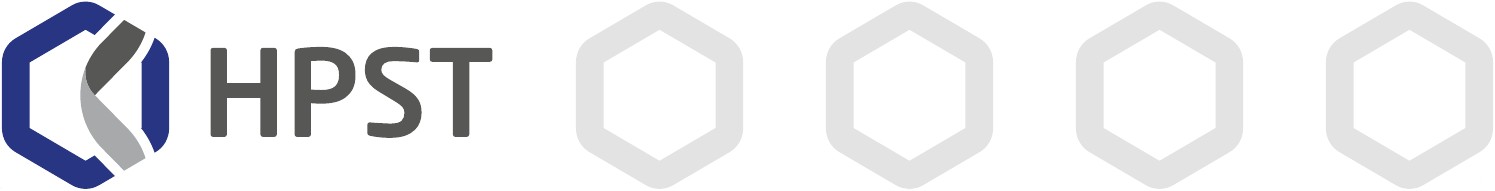 Příloha č. 1Dodavatel: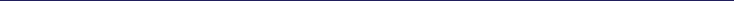 HPST, s.r.o.Na Jetelce 69/2 190 00 Praha 9Tel/Fax: +420 244 001 237/235 (DIČ) IČ: (CZ)25791079XXXX Smlouva č.:	SML91600160Měna:	CZKVypracoval:	XXXXTel:	XXXXEmail:	XXXXOdběratel:Ústav pro hydrodynamiku AV ČR, v.v.i. Pod Paťankou 30/516612 Praha 6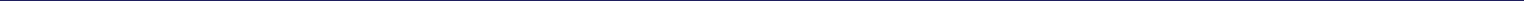 Kontakt:	XXXXTel:	XXXX Email:	XXXXSmluvní nabídka k systému (Platnost: Prosinec 2022)Číslo produktu         Popis	Množství		Cena za jednotku bez DPHSleva [%]Cena po slevě bez DPHMAUVPMA_21	služba: PM CARY (Typy 50, 60 nebo 100)	1 KS	17 200,00	15	14 620,00Cena (bez DPH) [CZK]	14 620,00Systém: GC/MS/ECDNásledný servis: Listopad 2022Frekvence servisu: 12	Systém v záruce: NeČíslo produktu	Popis	Sériové číslo	Datum instalace Smluvní nabídka k systému (Platnost: Prosinec 2022)Systém: HPLCE-DAD/FLDNásledný servis: Říjen 2022Frekvence servisu: 24	Systém v záruce: NeCena (bez DPH) [CZK]	42 797,50Číslo produktu	Popis	Sériové číslo	Datum instalaceSmluvní nabídka k systému (Platnost: Prosinec 2022)Číslo produktu         Popis	Množství		Cena za jednotku bez DPHSleva [%]Cena po slevě bez DPH29LCPMC_08	služba: PM HPLC	1 KS	21 100,00	15	17 935,00Cena (bez DPH) [CZK]	17 935,00Systém: HPLC-RIDNásledný servis: Říjen 2022Frekvence servisu: 24	Systém v záruce: NeČíslo produktu	Popis	Sériové číslo	Datum instalace Smluvní nabídka k systému (Platnost: Prosinec 2022)Číslo produktu	Popis	Množství	Cena zajednotku bez DPHSleva[%]Cena poslevě bez DPH29LCPMC_08	služba: PM HPLC	1 KS	21 100,00	15	17 935,00Cena (bez DPH) [CZK]	17 935,00Systém: ICP-EOSNásledný servis: Listopad 2022Frekvence servisu: 12	Systém v záruce: NeČíslo produktu	Popis	Sériové číslo	Datum instalace Smluvní nabídka k systému (Platnost: Prosinec 2022)Cena (bez DPH) [CZK]	24 990,00Celková cena všech nabídek:Cena (bez DPH) Sleva (bez DPH)Cena po slevě (bez DPH)DPH (21%)Cena s DPH139 150,0020 872,50118 277,5024 838,28143 115,78Hodinová sazba pro rok 2022: 2400,- Kč bez DPHCestovné pro rok 2022: zóna č. 1 (do 25 km): max. 1400,- Kč bez DPHSpotřební materiál, který se při preventivních údržbách podle stupně opotřebení vymění (po dohodě uživatele a servisního technika), se fakturuje nad rámec této nabídky.Vypracoval/a XXXX, dne 16.08.2022Obchodní podmínky HPST,   s.r.o.Tyto obchodní podmínky upravují vzájemná práva a povinnosti mezi společností HPST, s.r.o. (dále jen HPST) a zákazníkem vznikající na základě kupní smlouvy, smlouvy o dílo nebo smlouvy o poskytování servisních služeb (dále jen smlouva).Tyto obchodní podmínky jsou nedílnou součástí každé smlouvy. Ustanovení odchylná od obchodních podmínek je možné sjednat ve smlouvě, přičemž odchylná ujednání ve smlouvě mají přednost před ustanoveními obchodních podmínek.1.   Smlouva1.  Smlouvu lze uzavřít podpisem smlouvy najedné listině nebo učiněním písemné objednávky (návrh na uzavření smlouvy) zákazníkem a jejím písemným odsouhlasením (akceptací) HPST. Objednávky spotřebního materiálu a servisních služeb mohou být učiněny ifaxem, elektronickou poštou nebo elektronickou objednávkou přes objednávkový e-shop (https://eshop.labicom.cz), popř. telefonicky a současně elektronickou poštou. Objednávky přístrojů a smlouvy přijímá HPST pouze jako písemné originály podepsané statutárními zástupci zákazníků nebo j imi zplnomocněnými osobami. Jednotlivé smlouvy jsou uzavřeny okamžikem podpisu smlouvy statutárním zástupcem. HPST nebo odsouhlasením písemné, faxové či elektronické objednávky pracovníky HPST.Veškeré změny uzavřených smluv musí písemně odsouhlasit obě smluvní strany; zákazník hradí veškeré   dodatečné   náklady   a   zvýšení   ceny   plnění v případě   změn   smluvních   podmínekiniciovaných z jeho strany.HPST vyrozumí zákazníka neprodleně o všech modelových změnách nebo inovacích produktů v průběhu realizace smlouvy. Pokud tyto změny nevedou ke zhoršení parametrů zboží nebo k navýšení jeho konečné ceny, může je HPST provést bez písemného souhlasu zákazníka.Smlouvu lze uzavřít také jako smlouvu rámcovou, kdy na základě jednotlivých objednávek zákazníka dle rámcové smlouvy bude HPST dodáváno či poskytováno plnění opakovaně nebo dlouhodobě. V tomto případě se na objednávky zákazníka dle rámcové smlouvy vztahují podmínky dohodnuté v rámcové smlouvě a tyto obchodní podmínky.HPST, s.r.o. | Na Jetelce 69/2 | 190 00 Praha 9 | Česká republika | t: +420 244 001 231 | info@hpst.cz | www.hpst.cz | www.labicom.czIČ: 25791079 | DIČ: CZ25791079 | Raiffeisenbank a.s., Praha 4 | č.ú.: 16499002/5500Společnost je zapsaná v Obchodním rejstříku vedeném Městským soudem v Praze, oddíl C, vložka 70568, dne 24. srpna 1999.2.	Nabídka, cena1. 	Nabídka vyhotovená HPST a adresovaná zákazníkovi obsahuje zpravidla specifikaci základních podmínek smlouvy, zejména cenu zboží či služeb. Pouze tyto cenové informace jsou závazné. Pokud není uvedeno jinak, mají nabídky platnost 30 dnů od jejich vystavení.Nabídky za HPST podepisuje obchodní zástupce, který nabídku zpracovává. V případě potřeby bližších informací ohledně ceny, pokud nejsou uvedeny v nabídce, tyto podává obchodní zástupce HPST.Na základě nabídky je následně uzavřena smlouva nebo zákazn íkem učiněna objednávka. V případě, že nabídka obsahuje specifikaci zboží či služeb, jejich cenu, místo, dobu a způsob plnění a tato je zákazníkem bezvýhradně v době její platnosti akceptována, je uzavřena smlouva.Ceny jsou vždy uváděny bez DPH, v případě potřeby je DPH uváděno jako samostatná položka. O DPH jsou ceny navýšeny při vystavení faktury podle zákonů platných v den zdanitelného plnění.5.	Výsledná cena zboží je konečná a zahrnuje dopravu, pojištění a další výdaje spojené s dovozem zboží na místo určení. V některých případech jsou v cenách zahrnuty i servisní služby - instalace, familiarizace, školení atd.V ceně elektrozařízení a přístrojů a IT techniky je zahrnut recyklační poplatek REMA systému (www.remasystem.cz). Na Záznamových médiích je zahrnut autorský poplatek.Konečná cena (kupní, díla nebo servisních služeb) je uvedena ve smlouvě.3.	Dodávka zboží1. Zboží je dodáváno na místo určení a v termínu specifikovaném ve smlouvě. Se zásilkou obdrží zákazník detailní dodací list s popisem a množstvím dodávaného zboží anebo služeb. HPST odpovídá za ztráty nebo poškození zboží až do doby jeho předání zákazníkov i dopravcem. Převzetí zboží stvrzuje zákazník podpisem přepravních dokumentů. V této fázi zákazník stvrzuje, že zásilka má přepravnímu dokumentu odpovídající počet balení (krabic, palet atd.) a že zásilka není zřetelně poškozena.V případě dodávky spotřebního materiálu nebo zboží, které nevyžaduje instalaci servisním technikem HPST, zákazník sám provádí detailní kontrolu jednotl ivých položek zásilky a informuje okamžitě HPST o případných zjevných vadách nebo nedostatcích. V těchto případech je nutno uplatnit reklamaci u HPST nejdéle do pěti pracovních dnů od převzetí zásilky zákazníkem od dopravce, na pozdější reklamace v těchto případech nebude HPST brát zřetel.V případě dodávky zboží, které vyžaduje instalaci servisním technikem HPST, zůstává zásilka popřevzetí zákazníkem od dopravce nerozbalena. Detailní převzetí zboží provede se zákazníkem servisní technik HPST a veškeré nedostatky a vady zaznamená do instalačního protokolu HPST.HPST, s.r.o. | Na Jetelce 69/2 | 190 00 Praha 9 | Česká republika | t: +420 244 001 231 | info@hpst.cz | www.hpst.cz | www.labicom.czIČ: 25791079 | DIČ: CZ25791079 | Raiffeisenbank a.s., Praha 4 | č.ú.: 16499002/5500Společnost je zapsaná v Obchodním rejstříku vedeném Městským soudem v Praze, oddíl C, vložka 70568, dne 24. srpna 1999.HPST, není-li dohodnuto jinak, dodává předmět plnění v jakosti a provedení odpovídající účelu, k němuž se předmět plnění obvykle používá. Jakékoliv specifické požadavky na předmět plnění je proto zákazník povinen sdělit do doby potvrzení objednávky - uzavření smlouvy.5. 	Pokud se jedná o nákup dle vzorku, vždy rozhoduje jakost a provedení vzorku, který je zákazník povinen si bez zbytečného odkladu prohlédnout.Technická dokumentace - uživatelské příručky - jsou dodávány v anglickém a českém jazyce.Součástí dodávky přístrojů je prohlášení o shodě zařízení dle ustanovení zák. č. 22/1997 Sb., o technických požadavcích na výrobky a o změně a doplnění některých zákonů, v platném znění.Nebezpečí škody na prodávané věci (zboží) přechází na zákazníka okamžikem předání zboží zákazníkovi.V případě, že si zákazník zajišťuje dopravu zboží sám mimo území české republiky, je povinen předložit HPST bez zbytečného odkladu potřebné dokumenty podle Článku 4Sa odst. 1písm. b), odst. 3 Prováděcího nařízení Rady (EU) č. 282/2011, ze dne 15. března 2011, kterým se stanoví prováděcí opatření ke směrnici 2006/112/ES o společném systému daně z přidané hodnoty (přepracování), ve znění pozdějších změn, a také jinak poskytnout HPST v tomto ohledu veškerou nezbytnou součinnost.4.	Platební podmínky, obchodní informaceCena je splatná po dodání zboží, díla či·služby na místo určení a to zpravidla na základě faktury vystavené HPST.Splatnost faktur, pokud není specifikováno jinak, je 14 dnů na spotřební materiál, servisní díly, služby a zboží dále neuvedené, 21dnů na analytické systémy a konfigurace. Faktury obsahují všechny náležitosti daňového dokladu dle zákona č. 235/2004 Sb., o dani z přidané hodnoty, v platném znění. Zákazník se stává vlastníkem zboží dnem jeho úplného zaplacení. Dokladem o zaplacení je potvrzení peněžního ústavu zákazníka o uskutečnění bezhotovostního převodu na účet HPST.HPST je oprávněna požadovat platbu předem (zálohu) u nových zákazníků, zákazníků, kteříopakovaně nedodržují sjednanou splatnost faktur, nebo v případě požadavku na nestandardní plnění. Dodací lhůta v těchto případech začíná běžet až po uhrazení zá lohy zákazníkem.Zákazník není oprávněn převéstjakákoliv práva a povinnosti ze smlouvy čiv souvislosti s ní na třetí osobu, zejména postoupit jakoukoliv pohledávku za HPST, bez předchozího písemného souhlasu HPST.Zákazník není oprávněn bez dohody s HPST provádět žádné jednostranné zápočty, srážky nebo odklady vůči pohledávkám HPST, a to bez ohledu na jakékoliv probíhající spory nebo vznášené nároky.5.	HPST neposkytuje souhlas s postoupením jakékol i smlouvy nebo její části na třetí osobu.HPST, s.r.o. | Na Jetelce 69/2 | 190 00 Praha 9 | Česká republika | t: +420 244 001 231 | info@hpst.cz | www.hpst.cz | www.labicom.czIČ: 25791079 | DIČ: CZ25791079 | Raiffeisenbank a.s., Praha 4 | č.ú.: 16499002/5500Společnost je zapsaná v Obchodním rejstříku vedeném Městským soudem v Praze, oddíl C, vložka 70568, dne 24. srpna 1999.5. 	Instalace přístrojů, záruka, školeníV případě, že součástí dodávky zboží je i instalace, provádí se na základě výzvy zákazníka, nejpozději však do 30 dnů po dodávce zboží. Zákazník je povinen pokytnout HPST k instalaci zboží potřebnou součinnost. Záruka na přístroje Agilent Technologies a jejich doplňky je 24 měsíců od instalace, záruka na přístroje jiných výrobců se řídí záručními pravidly těchto výrobců a může být specifikována v průběhu jednání o smlouvě. Pokud není uvedeno jinak, je záruka na přístroje jiných výrobců standardně 12 měsíců od instalace. Na spotřební materiál a náhradní díly je záruka 3 měsíce po dodání. Pokud není instalace provedena do 30 dnů po dodání zboží, může zákazník požádat o odklad - prodloužení záruky - po dohodě s pracovníky obchodn ího oddělení HPST. V případě písemně neodůvodněného prodlení v instalaci ze strany zákazníka začíná záruční doba běžet automaticky dnem dodání na místo plnění.Záruka se nevztahuje na vady spotřebního materiálu a zboží, které vznikly nesprávným použitím zboží, zejména nevhodným spojením zboží s jinými zařízeními, použitím nevhodného spotřebního materiálu na zboží, nepřiměřenou údržbou zboží, HPST neautorizovanou modifikací zboží či porušením záruční nálepky apod.Záruka se nevztahuje na vhodnost zboží pro určité speciální použití.HPST v rámci poskytnuté záruky ručí výhradnffe za odstranění vady, která činí předmět plnění neupotřebitelným nebo jeho použitelnost je v důsledku výskytu vady velmi značně omezená a která vznikla v důsledku vady použ itého materiálu nebo chybou výroby.5. Zákazník je povinen oznámit HPST vady v záruční době a bezodkladně poté, kdy je zjistil nebo kdy mohly být při vynaložení dostatečné péče zjištěny. Zákazník je povinen reklamované zboží předat čisté a zdravotně nezávadné. Zdravotní nezávadnost je deklarována formulá řem o dekontaminaci (formulář je k dispozici u HPST na vyžádání). V opačném případě si HPST vyhrazuje právo reklamované zboží nepřevzít. O výsledku reklamace je zákazník informován nejpozději do 2 týdnů od převzetí předmětu plnění k vyřízení reklamace. V případě nutnosti posouzení vad zboží výrobcem obvykle do 4 týdnů.V případě vady zboží důvodně uplatněné zákazníkem je HPST oprávněna dle své volby vadné zboží vyměnit nebo je opravit.Při neoprávněné reklamaci (nebude-li zjištěna oznámená vada nebo půjde o závadu nespadající do záruky) je zákazník povinen před zpětným převzetím zboží uhradit vzniklé náklady na přepravu a prohlídku, případně opravu.Součástí instalace je prověření funkčnosti zařízení a základní seznámení s obsluhou (familiarizace). Náplň familiarizace se řídí osnovou HPST, která je součástí instalačního protokolu. Instalace a seznámení s obsluhou jsou stvrzovány oboustranným podpisem na instalačním protokolu.HPST, s.r.o. | Na Jetelce 69/2 | 190 00 Praha 9 | Česká republika | t: +420 244 001 231 | info@hpst.cz | www.hpst.cz | www.labicom.czIČ: 25791079 | DIČ: CZ25791079 | Raiffeisenbank a.s., Praha 4 | č.ú.: 16499002/5500Společnost je zapsaná v Obchodním rejstříku vedeném Městským soudem v Praze, oddíl C, vložka 70568, dne 24. srpna 1999.Pokud je součástí dodávky iexterní školení obsluhy, dodává se formou skupinových školení v rámci kurzů, jejichž termíny vypisuje HPST v průběhu roku. Informaci o termínech se zákazník dozví na webových stránkách HPST v sekci "služby/školení". Zákazník provede registraci účastníka na vybraném školení pomocí webového formuláře, který je k dispozici na webových stránkách jednotlivých školení nebo na stránce https://hpst.cz/registrace -na-skoleni-zavazna-prihl aska. Školení předplacené v rámci instalace přístroje musí být vyčerpáno do 12 měsíců od instalace.6.	Záruční a pozáruční servis přístrojů1. 	Záruční a pozáruční servis přístrojů zabezpečuje HPST prostřednictvím proškolených servisních techniků na základě požadavků zákazníků. V průběhu záruční lhůty jsou závady řešeny expresním způsobem při zahájení řešení závady nejpozději do 48 hod. od jejího nahlášení. Pozáruční závady mohou být řešeny v rámci servisních smluv s HPST nebo formou individuálních smluv (objednávka a její odsouhlasení). Servisní požadavky přijímá servisní oddělení HPST pomocí webového formuláře na stránce http://hpst.cz/servisni -pozadavek. V případě, že je formulář dočasně mimo provoz nebo zákazník nemá přístup na internet, je možno požadavek nahlásit telefonicky na čísle 725 631 863 a následně písemně elektronickou poštou na servis@ hpst.cz nebo poštou na adresu sídla HPST. Pro urychlení řešení závad u výrobků Agilent Technologies využívá servisní oddělení HPST evropské konzultační středisko Agilent Technologies a jeho expertní systém se znalostní databází. V některých případech může být závada na základě doporučení výrobce řešena výměnou přístroje nebo jednotlivých modulů.Pozáruční opravy jsou účtovány jako materiál spotřebovaný při servisním zásahu, čas strávený u zákazníka a cestovní výlohy podle platného ceníku HPST.Způsob odstranění vady a následný postup volí vždy HPST. Servis se poskytuje na území ČR/SR.7.  Servisní smlouvy, preventivní údržby, kvalifikační služby1. 	HPST se zákazníkem uzavírá rámcové servisní smlouvy jak na provádění oprav po dobu trvání smlouvy, tak i na preventivní údržby a kvalifikační služby poskytované v tomto období (viz Rámcová smlouva o poskytování servisních služeb společností HPST, s.r.o.). Rámcová servisní smlouva definuje způsob spolupráce mezi zákazníky HPST a servisem HPST v oblasti poskytování a využívání servisních služeb HPST, včetně prodeje servisních dílů a spotřebního materiálu v rámci poskytování těchto služeb a je na vyžádání dostupná v obchodním i servisním oddělení HPST.Ceny preventivních údržeb a kvalifikačních služeb zahrnují i dopravu, vystavení protokolů a kvalifikační dokumenta ce. Ceny preventivních údržeb a kvalifikačních služeb nezahrnují nákladyHPST, s.r.o. | Na Jetelce 69/2 | 190 00 Praha 9 | Česká republika | t: +420 244 001 231 | info@hpst.cz | www.hpst.cz | www.labicom.czIČ: 25791079 | DIČ: CZ25791079 | Raiffeisenbank a.s., Praha 4 | č.ú.: 16499002/5500Společnost je zapsaná v Obchodním rejstříku vedeném Městským soudem v Praze, oddíl C, vložka 70568, dne 24. srpna 1999.na materiál a taktéž náklady spojené s opravou při údržbě shledaných závad. Opravy závad jsou v tomto případě řešeny jako zvláštní placená oprava na základě individuální objednávky.Kvalifikační služby na základě prováděných testů hodnotí aktuální stav systému a poskytují uživateli informaci o tom, zda dotčený systém splňuje či nesplňuje požadované technické specifikace. Kvalifikační služba nenahrazuje opravu ani výrobcem doporučenou pravidelnou preventivní údržbu.Termín plnění – v případě servisní smlouvy je po nahlášení závady zahájen servisní zásah do dvou dnů (48 hod.). V případě preventivní údržby a kvalifikačních služeb je činnost plánována společně se zákazníkem tak, aby vyhovovala zákazníkem stanoveným lhůtám a termínům. Požadavky na termín kvalifikačních služeb předává zákazník HPST nejpozději 10 pracovních dnů před tímto termínem.5. 	Servisní oddělení HPST, s.r.o., přijímá objednávky na servisní práce v pracovní dny: pondělí - čtvrtek, 8:30 - 17:00 hod.; pátek, 8:30 -15:00 hod.Nahlášení závady, popř. požadavku na termín kvalifikačních služeb, zasílá zákazník pomocí webového formuláře na stránce http://hpst .cz/servisni-pozadavek. V případě, že je formulář dočasně mimo provoz nebo zákazník nemá přístup na internet, je možno požadavek nahlásit telefonicky na čísle 725 631863 a následně písemně elektronickou poštou na servis@hpst.cz nebo poštou na adresu sídla HPST.Servis HPST je oprávněn vydávat osvědčení o přístrojích pro potřeby auditů a kontrolních orgánů laboratoří v rámci regulovaného prostředí podle SOP Agilent Technologies, eventuálně jiných výrobců laboratorní techniky, která je součástí této smlouvy. Zákazníkovi - zodpovědné osobě dle čl. lI. 1. servisní smlouvy - je předáván originál certifikátu k provedené kvalifikační službě potvrzený odpovědným nebo pověřeným zástupcem zákazníka a servisním technikem HPST, který kvalifikační službu provádí.Závěrem každé servisní návštěvy je vystavena zpráva o provedeném servisním zásahu, tzv. servisní zakázka (SZ). SZ je vystavena a předána osobě přebírající servisní činnost buď v papírové formě, nebo zaslána elektronicky (e-mailem).8.	SankceV případě prodlení zákazníka s úhradou jakékoliv platby se sjednává úrok z prodlení ve výši 0,05 % z dlužné částky za každý kalendářní den prodlení, nejvíce však 5 % z celkové ceny. Povinnost uhradit platbu je splněna připsáním dlužné částky na účet HPST. V případě prodlení HPST s dodáním zboží dle smlouvy vzniká zákazníkovi právo účtovat HPST smluvní pokutu ve výši 0,05 % za každý den prodlení, nejvíce však 5 % z celkové ceny nedodaného zboží.HPST, s.r.o. | Na Jetelce 69/2 | 190 00 Praha 9 | Česká republika | t: +420 244 001 231 | info@hpst.cz | www.hpst.cz | www.labicom.czIČ: 25791079 | DIČ: CZ25791079 | Raiffeisenbank a.s., Praha 4 | č.ú.: 16499002/5500Společnost je zapsaná v Obchodním rejstříku vedeném Městským soudem v Praze, oddíl C, vložka 70568, dne 24. srpna 1999.HPST je oprávněna pozastavit plnění závazků vyplývajících jí ze smlouvy, pokud bude zákazník v prodlení s jakoukol iplatbou dle smlouvy nebo těchto obchodních podmínek, a to až do doby jejího úplného uhrazení. HPST není v prodlení, je-li zákazník v prodlení s úhradou dlužné částky či se splněním některé své povinnosti dle smlouvy či těchto obchodních podmínek nebo s poskytnutím nezbytné součinnosti nutné ke splnění závazku HPST.Zákazník je povinen, je-li v prodlení se zaplacením ceny nebo její části, umožnit HPST výkon jejích vlastnických práv k předmětu plnění, tj. zejména sdělit, kde se předmět plnění nachází, umožnit HPST vstup k němu a předmět plnění vydat a umožnit jeho odvoz.Všechny slevy z ceny zboží, díla či služeb jsou poskytovány pod podmínkou dodržení sjednaných termínů splatnosti. Pokud zákazník bude v prodlení s plněním jakéhokoliv peněžitého závazku, ztrácí první den prodlení nárok na všechny dosud poskytnuté slevy z ceny předmětu plnění.5. Ocitne-li se zákazník v prodlení se svým dílčím platebním závazkem (splátkou), stává se celý zbytek nezaplaceného závazku (ceny předmětu plnění) okamžitě splatným.9.	Vyšší moc1.	Žádná ze smluvních stran nenese odpovědnost za nesplnění smluvních povinností v důsledku vyšší moci. Pro účely této smlouvy se za vyšší moc považují případy, které nejsou závislé na smluvních stranách a nemohou je ovlivnit. Pokud tato vyšší moc netrvá déle než šest (6) měsíců, prodlužuje se plnění závazků o dobu trvání této vyšší moci. V případě trvání vyšší moci déle než šest (6) měsíců, je nutné řešit vzniklou situaci vzájemnou dohodou mezi zákazníkem a HPST.2. Nastane-li situace vyšší moci, uvědomí HPST okamžitě zákazníka písemně o takovém stavu a jeho příčině a rovněž o jeho skončení. Jestliže zákazník neuvede písemně jinak, HPST pokračuje v plnění svých závazků podle smlouvy, dokud je to rozumně praktické a musí hledat všechny rozumné alternativní prostředky pro plnění smlouvy, kterým nebrání událost vyšší moci.10. Ostatní práva a povinnosti smluvních stran1. Právní vztahy neupravené smlouvou nebo těmito obchodními podmínkami se řídí ustanoveními zákona č. 89/2012 Sb., občanského zákoníku, v platném znění.2. Pokud právní vztah založený smlouvou obsahuje mezinárodní (zahraniční) prvek, pak smluvní strany sjednávají, že se tento vztah řídí českým právem.11. Zpracování osobních údajůHPST, s.r.o. | Na Jetelce 69/2 | 190 00 Praha 9 | Česká republika | t: +420 244 001 231 | info@hpst.cz | www.hpst.cz | www.labicom.czIČ: 25791079 | DIČ: CZ25791079 | Raiffeisenbank a.s., Praha 4 | č.ú.: 16499002/5500Společnost je zapsaná v Obchodním rejstříku vedeném Městským soudem v Praze, oddíl C, vložka 70568, dne 24. srpna 1999.Podrobnosti k zásadám zpracování osobních údajů jsou uvedeny na webových stránkách HPST v části Ochrana soukromí, http://hpst.cz/ochrana -soukromi.Tyto obchodní podmínky jsou vyhotoveny v českém a anglickém jazyce, přičemž v případě rozporů mezi oběma verzemi má přednost česká verze.V Praze dne 3. ledna 2022RNDr. Karel Vranovský, CSc.jednatel společnosti HPST, s. r. o.HPST, s.r.o. | Na Jetelce 69/2 | 190 00 Praha 9 | Česká republika | t: +420 244 001 231 | info@hpst.cz | www.hpst.cz | www.labicom.czIČ: 25791079 | DIČ: CZ25791079 | Raiffeisenbank a.s., Praha 4 | č.ú.: 16499002/5500Společnost je zapsaná v Obchodním rejstříku vedeném Městským soudem v Praze, oddíl C, vložka 70568, dne 24. srpna 1999.HPST, s.r.o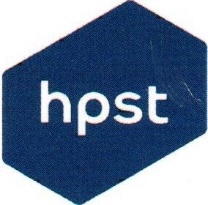 Na Jetelce 69/2 190 00 Praha 9 Česká republikaTel.: +420 244 001 231Fax: +420 244 001 235E-mail: info@hpst.cz Web: www.hpst.czIČ: 25791079 DIČ: CZ25791079Citibank a.s., Praha 6 č.ú.: 2504270118/2600analytická instrumentace, spoti'ební materiál, PC, periferie, služby, poradenství, servis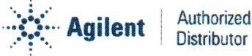 PLNÁ MOCIdentifikační údaje firmy:HPST, s.r.o.Sídlo: Na Jetelce 69/2, 190 00, Praha 9IČO: 25791079 DIČ: CZ25791079Statutární orgán:Generální manažer: RNDr. Karel Vranovský, CSc.Tímto zplnomocňuji Ing. Martina Juříčka, r. č. XXXX, bytem trvale: XXXX,k podepisování dokumentů týkajících se plnění servisu a produktů dodávaných HPST, s.r.o. - servisní smlouvy, kupní smlouvy, smlouvy o dílo.V Praze, dne. 22. listopadu 2019RNDr. Karel Vranovský, CSc. Generální manažerOvěřovací doložka pro legal izaci	Poř.č: 15000-0370-0235 Podle ověřovací kni hy pošty: Praha 5Vl astnoručně podepsal: Karel VranovskýDatum a místo narozeni: XXXXAdresa pobytu: XXXXDruh a č. předlož .dokl.totožnosti: Občanský průkazPraha 5 dne 03.12.2019 XXXXSystém: UV-VisNásledný servis: Říjen 2022 Frekvence servisu: 24Systém v záruce: NeČíslo produktu	PopisSériové čísloDatum instalace